АДМИНИСТРАЦИЯ НОВОШАХТИНСКОГО ГОРОДСКОГО ПОСЕЛЕНИЯ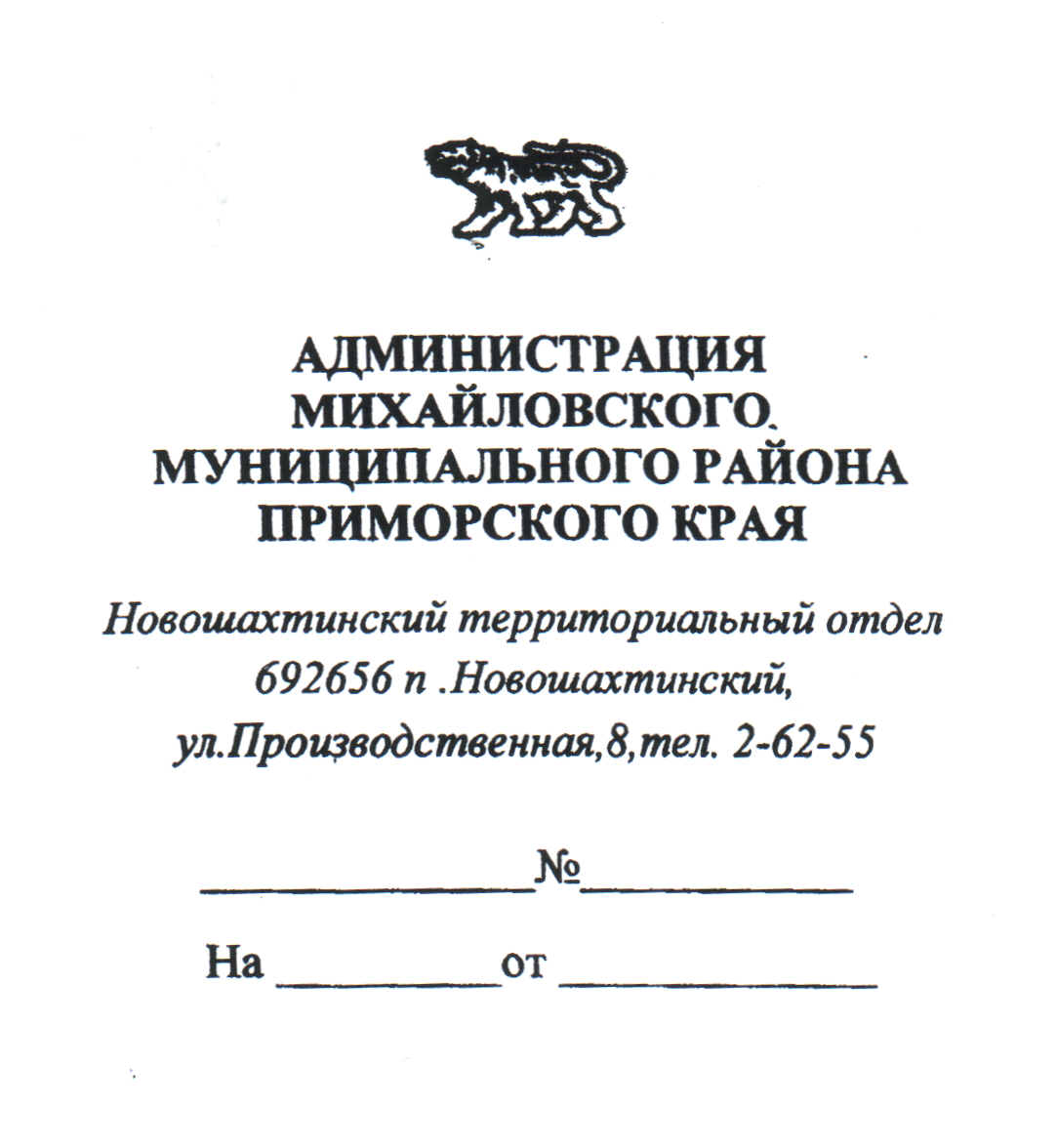 МИХАЙЛОВСКОГО МУНИЦИПАЛЬНОГО РАЙОНАПРИМОРСКОГО КРАЯ   Р А С П О Р Я Ж Е Н И Е  16.12.2021 г.                                        пгт. Новошахтинский                                              № 111Об утверждении сметной документации на выполнение работ по благоустройству дворовой территориипо ул. Юбилейная д. 2 в пгт.  Новошахтинский, на территории Новошахтинского поселения в 2022г. по программе "Формирование современной городской среды Новошахтинского городского поселения на 2018-2027 годы"	Рассмотрев сметную документацию на выполнение работ по благоустройству дворовой территории по ул. Юбилейная д. 2 в пгт. Новошахтинский,  Михайловского муниципального района Приморского края в 2022 году, руководствуясь законом Российской Федерации от 06.10.2003г. № 131-ФЗ «Об общих принципах организации местного самоуправления в Российской Федерации», Уставом Новошахтинского городского поселения, Правилами предоставления и расходования субсидий из краевого бюджета бюджетам муниципальных образований Приморского края на поддержку муниципальных программ Формирование современной городской среды, утвержденных Постановлением Администрации Приморского края от 30.12.2019г. N 944-па:	1. Утвердить сметную документацию на выполнение работ по благоустройству дворовой территории по ул. Юбилейная д. 2 в пгт.  Новошахтинский, в рамках реализации муниципальной программы Формирование современной городской среды Новошахтинского городского поселения на 2018-2027 годы", прошедшую ценовую экспертизу в «ООО Экспертиза и Консультирование» № 25-2-1-2-0619-21, в сумме: - 1 466 851,20 руб. в ценах 4 квартала 2021 года.	2. Настоящее распоряжение вступает в силу с момента его подписания, подлежит размещению на официальном сайте Новошахтинского городского поселения в сети Интернет и обнародованию в местах, предназначенных для обнародования нормативных правовых актов.И.о. главы администрации Новошахтинского   городского поселения                                                  А.А. Светайло 